St. Robert Catholic School - Fueling the light of Christ in every student through faith, academics and spiritual growth.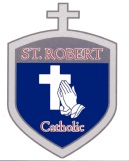 St. Robert Catholic School214 E. Henry St. Flushing, MI  48433	Tel: (810) 659-2503 Fax: (810) 659-4002Website: www.strobertschool.com	Email: srsoffice@aol.comCONCUSSION AWARENESSEDUCATIONAL MATERIAL ACKNOWLEDGEMENTBy my name and signature below, I acknowledge in accordance with Public Acts 342 and 343 of 2012 that I have received and reviewed the Concussion Fact Sheet for Parents and Students provided by St. Robert Catholic School.Print Student Name: _________________________________________________Student Signature: ______________________________________	    Date: _______________Print Parent / Guardian Name; _________________________________________Parent / Guardian Signature: ______________________________	     Date: ________________Return this signed form to the School / Parish.  The School / Parish must keep this on file for the duration of enrollment / participation and until age 25.  Students and parents should review and keep the educational materials available for future reference.